North East School Division 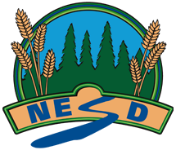 Unpacking Outcomes - Module 10:  Post-Closing Trial Balance  (Core)Unpacking the Outcome Unpacking the Outcome Unpacking the Outcome Explore --> final step (accounting cycle)Explore --> final step (accounting cycle)Explore --> final step (accounting cycle)Outcome (circle the verb and underline the qualifiers) Outcome (circle the verb and underline the qualifiers) Outcome (circle the verb and underline the qualifiers) Explore the final step of the accounting cycle.Explore the final step of the accounting cycle.Explore the final step of the accounting cycle.KNOW UNDERSTAND BE ABLE TO DO Vocabulary: Post – Closing Trial BalancePermanent AccountsFiscal PeriodTemporary AccountsThat A P-C TB – has fewer accounts than the Trial Balance before the worksheet. (zero balance accounts are not included)The items that appear on the Post-Closing Trial Balance are the items that would be on the balance sheet.The balances on the P-CTB are the new balances for next fiscal period.Define post-closing trial balance and its purpose. Prove the equality between debits and credits of the permanent accounts. Rationalize why no temporary accounts will be in the post-closing trial balance. Recognize the end-of-the month permanent account balances are new balances for the next month. Examine the inquiry question; Why is it important to complete the post-closing trial balance at the end of a fiscal period?ESSENTIAL QUESTIONS ESSENTIAL QUESTIONS ESSENTIAL QUESTIONS  Why do we need to do all this work at the end of the fiscal period?How do you know you are ready to begin the next fiscal period? Why do we need to do all this work at the end of the fiscal period?How do you know you are ready to begin the next fiscal period? Why do we need to do all this work at the end of the fiscal period?How do you know you are ready to begin the next fiscal period?